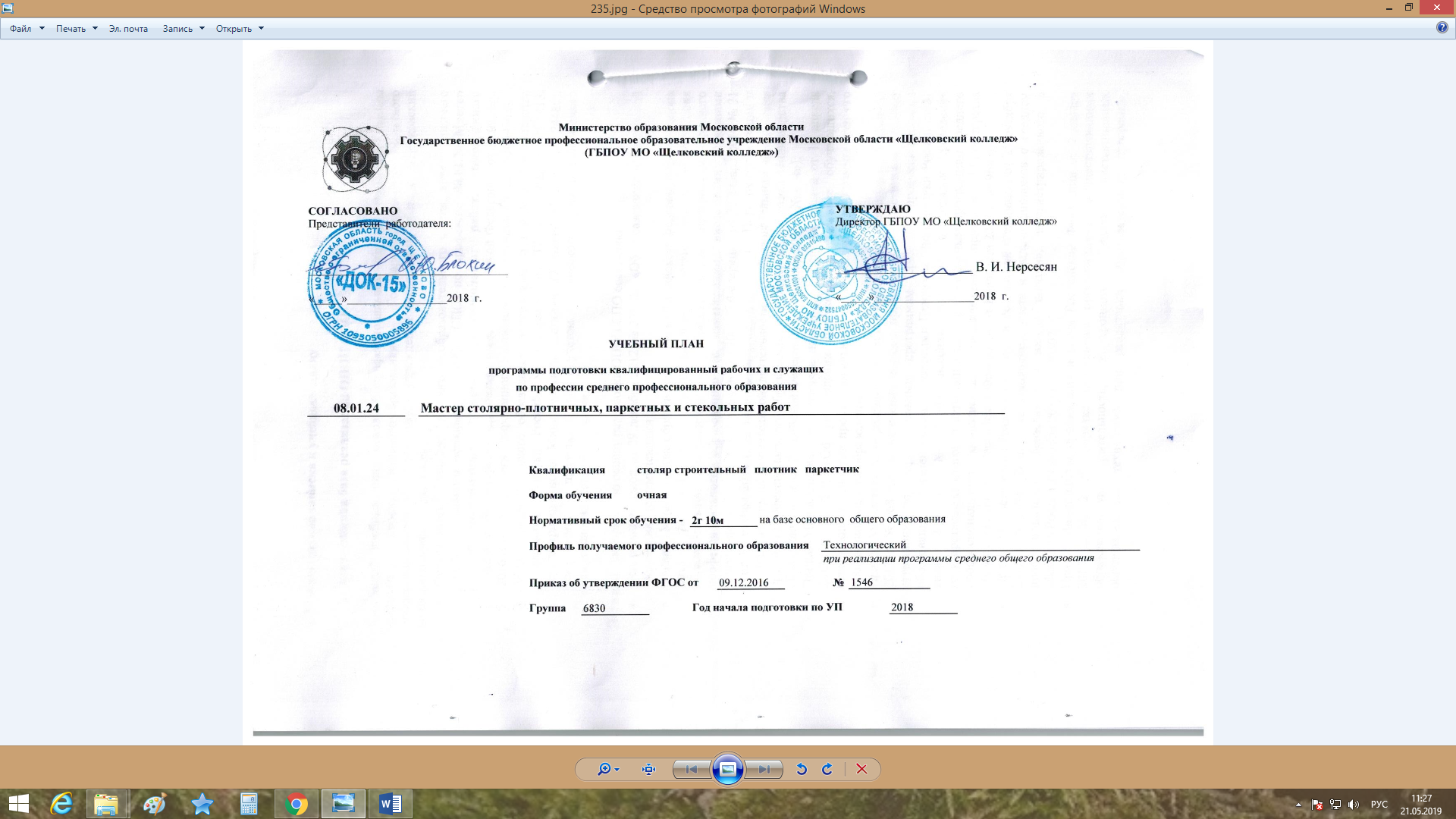 Учебный план 08.01.24 Мастер столярно-плотничных, паркетных и стекольных работ 2018/2019 учебный год2. Сводные данные по бюджету времени (в неделях)3. График учебного процесса1. Пояснительная записка к учебному плануНормативная база реализации ОПОП СПОНастоящий учебный план основной профессиональной образовательной программы среднего профессионального образования Государственного бюджетного профессионального образовательного учреждения Московской области «Щелковский колледж» разработан на основе:Федерального государственного образовательного стандарта среднего профессионального образования (ФГОС СПО) по профессии 08.01.24 Мастер столярно-плотничных, паркетных и стекольных работ, утвержденного приказом Министерства образования и науки Российской Федерации от 9 декабря 2016 г. № 1545, зарегистрированного Министерством юстиции (26.12.16 №44943),	ФГОС среднего общего образования, утвержденного приказом Министерства образования и науки Российской Федерации от 17 мая 2012 г. N 413, зарегистрированного Министерством юстиции (7 июня 2012 г. N 24480), реализуемого в пределах ОПОП с учетом технического профиля получаемого профессионального образования.Нормативную правовую основу разработки ОПОП СПО составляют:Федеральный закон от 29 декабря 2012 № 273-ФЗ «Об образовании в Российской Федерации» (с изменениями);Приказ  Министерства образования и науки Российской Федерации от  14 июня  2013 г. №  464  «Об утверждении порядка организации и осуществления образовательной деятельности по образовательным программам среднего профессионального образования» (с изменениями, внесенными Приказами Министерства образования и науки Российской Федерации от 22 января 2014 № 31 и от 15декабря 2014 г. № 1580 «О внесении изменения в Порядок организации и осуществления образовательной деятельности по образовательным программам среднего профессионального образования, утвержденный приказом Министерства образования и науки Российской Федерации от 14 июня 2013 г. № 464»);Приказ Министерства образования и науки Российской Федерации от 18 апреля 2013 г. № 291 «Об утверждении положения о практике обучающихся, осваивающих основные профессиональные образовательные программы среднего профессионального образования»;Приказ Министерства образования и науки Российской Федерации от 16 августа 2013 г. № 968 «Об утверждении порядка проведения государственной итоговой аттестации по образовательным программам среднего профессионального образования» (с изменениями, внесенными Приказом Минобрнауки России от 31 января 2014 г.  № 74 «О внесении изменений в Порядок проведения государственной итоговой аттестации по образовательным программам среднего профессионального образования, утвержденный приказом Министерства образования и науки Российской Федерации от 16 августа 2013 г. № 968»);Приказ Министерства образования и науки Российской Федерации от 25 октября 2013 г. N 1186 «О порядке заполнения, учета и выдачи дипломов о среднем профессиональном образовании и их дубликатов», зарегистрированного в Минюсте России 29 ноября 2013 г. N 30507;Приказ Министерства образования и науки Российской Федерации от 9 января 2014 г. № 2 «О порядке применения организациями, осуществляющими образовательную деятельность, электронного обучения, дистанционных образовательных технологий при реализации образовательных программ», зарегистрированного Министерством юстиции Российской Федерации 4 апреля 2014 г. Регистрационный № 31823;Приказ Министерства образования и науки Российской Федерации от 20.01.2014 N 22 (ред. от 10.12.2014) "Об утверждении перечней профессий и специальностей среднего профессионального образования, реализация образовательных программ по которым не допускается с применением исключительно электронного обучения, дистанционных образовательных технологий", зарегистрированного в Минюсте России 21.02.2014 N 31377;Постановление Правительства Российской Федерации от 22 января 2013 г. № 23 «О Правилах разработки, утверждения и применения профессиональных стандартов»;Трудовой кодекс Российской Федерации от 30 декабря 2001г. №197-ФЗ (с изменениями);Приказ Минтруда Российской Федерации от 12 апреля 2013 г. №148н «Об утверждении уровней квалификации в целях разработки проектов профессиональных стандартов»;Приказ Минтруда и социальной защиты Российской Федерации от 18 октября 2013 г. N 544н «Об утверждении профессионального стандарта "Педагог (педагогическая деятельность в сфере дошкольного, начального общего, основного общего, среднего общего образования) (воспитатель, учитель)»;Приказ Министерства образования и науки Российской Федерации от 29 октября 2013г. № 1199 «Об утверждении перечней профессий и специальностей среднего профессионального образования» (зарегистрирован Министерством юстиции Российской Федерации 26 декабря 2013 г., регистрационный N 30861), с изменениями, внесенными приказами Министерства образования и науки Российской Федерации от 14 мая 2014 г. N 518 (зарегистрирован Министерством юстиции Российской Федерации 28 мая 2014 г., регистрационный N 32461), от 18 ноября 2015 г. N 1350 (зарегистрирован Министерством юстиции Российской Федерации 3 декабря 2015 г., регистрационный N 39955) и от 25 ноября 2016 г. N 1477 (зарегистрирован Министерством юстиции Российской Федерации 12 декабря 2016 г., регистрационный N 44662);Приказ Министерства образования и науки Российской Федерации от 23 января 2014 г. № 36 «Об утверждении Порядка приема на обучение по образовательным программам среднего профессионального образования» (в ред. от 11 декабря 2015 г.);Приказ Министерства образования и науки Российской Федерации от 28 мая 2014 г.   № 594 «Об утверждении порядка разработки примерных основных образовательных программ, проведения их экспертизы и ведения реестра примерных основных образовательных программ» (в ред. от 09 апреля 2015 г.); Приказ Минтруда и социальной защиты Российской Федерации от 08 сентября 2015 г. N 608н "Об утверждении профессионального стандарта "Педагог профессионального обучения, профессионального образования и дополнительного профессионального образования";Приказ Минтруда и социальной защиты Российской Федерации от 10 февраля 2016 № 46 «О внесении изменений в приложение к приказу Минтруда России от 02 ноября 2015 г. № 832 «Об утверждении справочника востребованных на рынке труда, новых и перспективных профессий, в том числе требующих среднего профессионального образования»;Приказ Министерства труда и социальной защиты Российской Федерации от 22 декабря 2014 г. № 1092н «Об утверждении профессионального стандарта 16.035 «Паркетчик» (зарегистрирован Министерством юстиции Российской Федерации 23 января 2015 г., регистрационный № 35666), с изменением, внесенным приказом Министерства труда и социальной защиты Российской Федерации от 28 октября 2015 г. № 793н (зарегистрирован Министерством юстиции Российской Федерации 3 декабря 2015 г., регистрационный № 39947),Приказ Министерства труда и социальной защиты Российской Федерации от 22 декабря 2014 г. № 1062н «Об утверждении профессионального стандарта 16.039 «Стекольщик» (зарегистрирован Министерством юстиции Российской Федерации 26 января 2015 г., регистрационный № 35716), с изменением, внесенным приказом Министерства труда и социальной защиты Российской Федерации от 28 октября 2015 г. № 793н (зарегистрирован Министерством юстиции Российской Федерации 3 декабря 2015 г., регистрационный № 39947)Методические рекомендации по реализации федеральных государственных образовательных стандартов среднего профессионального образования по 50 наиболее востребованным и перспективным профессиям и специальностям (Письмо Минобрнауки Российской Федерации от 20 февраля 2017 г. N 06-156);Методические рекомендации по разработке основных профессиональных образовательных программ и дополнительных профессиональных программ с учетом соответствующих профессиональных стандартов, утвержденных министром образования и науки Российской Федерации Ливановым Д.В. от 22.01.2015 г. №ДЛ-01/05вн.;Методические рекомендации по организации учебного процесса по очно-заочной и заочной формам обучения в образовательных организациях, реализующих основные профессиональные образовательные программы среднего профессионального образования (Письмо Минобрнауки Российской Федерации от 20 июля 2015 г. N 06-846);Методические рекомендации об организации ускоренного обучения по основным профессиональным образовательным программам среднего профессионального образования (Письмо Минобрнауки Российской Федерации от 20 июля 2015 г. N 06-846).2. Организация учебного процесса и режим занятийНачало учебных занятий – 1 сентября, окончание – в соответствии с календарным учебным графиком.Объем образовательной программы составляет 36 академических часов в неделю, включая работу обучающихся во взаимодействии с преподавателем (урок, практическое занятие, лабораторное занятие, консультация, лекция, семинар), практики (в профессиональном цикле) и самостоятельную работу. Продолжительность учебной недели шестидневная.Для всех видов аудиторных занятий академический час устанавливается продолжительностью 45 минут.На проведение учебных занятий и практик при освоении учебных циклов образовательной программы в очной форме обучения выделено не менее 80 процентов от объема учебных циклов образовательной программы. Самостоятельная работа обучающихся составляет не более 30% от объема часов, отведенных на освоение дисциплины, профессионального модуля, включена в общий объем часов. Содержание самостоятельной работы отражается в рабочей программе учебной дисциплины, профессионального модуля.Объем времени, отведенный на вариативную часть образовательной программы, определен в соответствии с требованиями ФГОС СПО (не менее 20% от общего объема времени, отведенного на освоение программы) и дает возможность расширения основных видов деятельности, углубления подготовки обучающегося, а также получения дополнительных компетенций, необходимых для обеспечения конкурентоспособности выпускника в соответствии с запросами регионального рынка труда.Перечень, содержание, объем и порядок реализации дисциплин и профессиональных модулей образовательной программы определен с учетом примерной основной образовательной программы по профессии 08.01.24 Мастер столярно-плотничных, паркетных и стекольных работ, профессиональных стандартов («Паркетчик», «Стекольщик»), требований к компетенциям WSR Столярное дело, Плотницкое дело, потребностями регионального рынка труда  и направлена на соблюдение последовательности освоения профессиональных компетенций,  принятой в отрасли.Освоение общепрофессионального цикла образовательной программы по очной форме обучения должно предусматривать освоение дисциплины «Физическая культура» в объеме не менее 40 часов и дисциплины «Безопасность жизнедеятельности» в объеме 36 часов, из них на освоение основ военной службы (для юношей) - 70 процентов от общего объема времени, отведенного на указанную дисциплину.Образовательная организация имеет право для подгрупп девушек использовать 70 процентов учебного времени дисциплины «Безопасность жизнедеятельности», отведенного на изучение основ военной службы, на освоение основ медицинских знаний.Для обучающихся с ограниченными возможностями здоровья и инвалидов организация устанавливает особый порядок освоения дисциплины «Физическая культура» с учетом состояния их здоровья.При формировании образовательной программы предусмотрено включение адаптационных дисциплин "Основы интеллектуального труда", "Адаптивные информационные и коммуникационные технологии", "Психология личности и профессиональное самоопределение", "Коммуникативный практикум", "Социальная адаптация и основы социально-правовых знаний", обеспечивающих коррекцию нарушений развития и социальную адаптацию обучающихся инвалидов и лиц с ограниченными возможностями здоровья.В течение всего периода обучения в рамках реализации ППКРС проводится текущий контроль, промежуточная аттестация и государственная итоговая аттестация. Текущий контроль проводится в пределах учебного времени, отведенного на изучение соответствующей дисциплины, междисциплинарного курса. Текущий контроль успеваемости предусматривает и контроль самостоятельной работы.Контрольная работа является одной из форм рубежного контроля уровня освоения учебной дисциплины и междисциплинарного курса, если он продолжается более одного семестра.Завершающей формой контроля по дисциплине и междисциплинарному курсу является экзамен или дифференцированный зачет. Объем часов, предусмотренный на проведение промежуточной аттестации, включает часы экзаменов, консультаций. Экзамен проводится в день, освобожденный от других форм учебной нагрузки.Количество экзаменов в каждом учебном году в процессе промежуточной аттестации обучающихся СПО не должно превышать 8, а количество зачетов – 10. В указанное количество не входят экзамены и зачеты по физической культуре. Часть часов, выделенная на проведение промежуточной аттестации и не использованная на экзамены, реализуется для проведения групповых и индивидуальных консультаций перед экзаменами.Зачеты и дифференцированные зачеты проводятся за счет часов, отведенных на изучение дисциплин и междисциплинарных курсов, практик. Формы промежуточной аттестации указаны в Плане учебного процесса.Итоговой формой аттестации по профессиональному модулю в последнем семестре его изучения является экзамен (квалификационный), по итогам проверки которого выносится решение: «основной вид деятельности освоен / не освоен» с выставлением оценки: ПМ.01  Выполнение столярных работ (4 семестр), ПМ 02. Выполнение плотничных работ (5 семестр),  ПМ 03. Выполнение стекольных работ (6 семестр), ПМ 04. Выполнение работ по устройству паркетных полов (6 семестр).Промежуточная аттестация может проводиться в форме демонстрационного экзамена.Проведение промежуточной аттестации профессионального цикла реализуется из часов выделенных на изучение дисциплин общепрофессионального цикла и профессиональных модулей.Учебная и производственная практика реализуются в рамках профессиональных модулей профессионального учебного цикла по каждому из основных видов деятельности. Часть профессионального цикла образовательной программы, выделяемого на проведение практик, не может быть менее 25 процентов от профессионального цикла образовательной программы. Объем часов учебной практики составляет 6 недель (216 часов), объем производственной практики составляет 12 недель (432 часа). Учебная практика в объеме 6 недель реализуется по каждому из основных видов деятельности, предусмотренных ФГОС СПО по профессии 08.01.24 Мастер столярно-плотничных, паркетных и стекольных работ, проводится в рамках профессиональных модулей концентрированно по семестрам: 4 семестр: ПМ. 01 - 2 недели, 5 семестр: ПМ.02 - 2 недели; 6 семестр: ПМ 03 -  1 неделя, ПМ 04 - 1 неделя.Производственная практика (по профилю специальности) в объеме 12 недель реализуется по каждому из основных видов деятельности, предусмотренных ФГОС СПО по специальности 08.01.24 Мастер столярно-плотничных, паркетных и стекольных работ, проводится в рамках профессиональных модулей концентрированно по семестрам: 4 семестр ПМ. 01 - 3 недели; 5 семестр: ПМ 02 -  3 недели, 6 семестр: ПМ 03 - 3 недели, ПМ 04 – 3 недели. В рамках освоения программы ПМ 04 Выполнение работ по одной или нескольким профессиям рабочих, должностям служащих осваивается профессия: 16.035 паркетчик.  Каждый вид практики завершается дифференцированным зачетом с оценкой освоенных общих и профессиональных компетенций.Государственная итоговая аттестация проводится в форме защиты выпускной квалификационной работы в виде демонстрационного экзамена. Общая продолжительность каникул при освоении образовательной программы по профессиям СПО составляет 13 -14 недель в учебном году, в том числе не менее 2 недель в зимний период. 3. Общеобразовательный циклПолучение среднего профессионального образования на базе основного общего образования осуществляется с одновременным получением среднего общего образования в пределах соответствующей образовательной программы среднего профессионального образования. В этом случае образовательная программа среднего профессионального образования, реализуемая на базе основного общего образования, разрабатывается на основе требований соответствующих федеральных государственных образовательных стандартов среднего общего и среднего профессионального образования с учетом получаемой профессии среднего профессионального образования.Образовательные программы среднего профессионального образования, реализуемые на базе основного общего образования, разрабатываются на основе требований ФГОС среднего общего и среднего профессионального образования с учетом получаемой профессии среднего профессионального образования.Общий объем образовательной программы СПО, реализуемой на базе основного общего образования, увеличивается на 2160 часов. Данный объем образовательной программы направлен на обеспечение получения среднего общего образования в соответствие с требованиями ФГОС среднего общего образования с учетом получаемой профессии. Данный объем предусматривает изучение учебных предметов, направленных на формирование как личностных, метапредметных и предметных результатов, предусмотренных ФГОС среднего общего образования, так и общих и профессиональных компетенций, предусмотренных ФГОС СПО по специальности 08.01.24 Мастер столярно-плотничных, паркетных и стекольных работ.Общеобразовательный цикл учебного плана включает в себя: базовые, профильные дисциплины и дополнительные предметы по выбору обучающихся. Учебный план технического профиля обучения содержат 11 учебных предметов и предусматривают изучение не менее одного учебного предмета из каждой предметной области, определенной ФГОС среднего общего образования: Предметная область "Русский язык и литература": "Русский язык", "Литература".Предметная область "Иностранные языки": "Иностранный язык".Предметная область "Общественные науки": "История" (базовый и углубленный уровни);"Обществознание". Предметная область "Математика и информатика": "Математика: алгебра и начала математического анализа, геометрия" (базовый и углубленный уровни);"Информатика».Предметная область "Естественные науки":"Естествознание".Предметная область "Физическая культура, экология и основы безопасности жизнедеятельности": "Физическая культура";"Основы безопасности жизнедеятельности". Общими для включения в учебный план являются учебные предметы:"Русский язык", "Литература", "Иностранный язык", "Математика: алгебра и начала математического анализа, геометрия", "История" (или "Россия в мире"), "Физическая культура", "Основы безопасности жизнедеятельности".При разработке рабочей программы, интегрированной базовой учебной дисциплины "Естествознание" учебные часы, предложенные в тематическом плане программы, перераспределены на освоение ее составляющих («Физика», «Химия», «Биология»), учитывая их профессиональную значимость для овладения профессией СПО 08.01.24 Мастер столярно-плотничных, паркетных и стекольных работ.Учебный план технического профиля обучения содержит не менее 3 (4) учебных предметов на углубленном уровне изучения из соответствующей профилю обучения предметной области и (или) смежной с ней предметной области.При реализации ППКРС из интегрированной базовой учебной дисциплины "Естествознание" дисциплина «Физика» (180 часов) имеет профессиональную значимость для овладения профессией СПО 08.01.24 Мастер столярно-плотничных, паркетных и стекольных работ и включена в состав профильных общеобразовательных дисциплин, а учебные дисциплины «Химия» (114 часов) и «Биология» (72 часа) изучаются как базовые в интегрированном курсе "Естествознание". Профильными дисциплинами, являются:«Математика» (318 часов)«Информатика» (171 час.)В учебном плане предусмотрено выполнение обучающимися индивидуального(ых) проекта(ов).При освоении общеобразовательного цикла в соответствии с ФГОС среднего общего образования предусматривается выполнение индивидуального учебного проекта по предметам: «История», «Естествознание», «Основы безопасности жизнедеятельности», «Обществознание».В учебные планы включены дополнительные учебные предметы, курсы по выбору обучающихся, предлагаемые организацией: «Эффективное поведение на рынке труда», «Психология». В соответствии с требованиями ФГОС СПО нормативный срок освоения ОПОП СПО (ППКРС) при очной форме получения образования для лиц, обучающихся на базе основного общего образования с получением среднего общего образования, увеличивается на 60 недель из расчета: теоретическое обучение (при обязательной учебной нагрузке 36 часов в неделю) - 57 нед., промежуточная аттестация - 3 нед.4. Формирование вариативной части ОПОП4. Перечень кабинетов, лабораторий, мастерских и других помещенийКабинеты:основ строительного производства;строительной графики;электротехнического оборудования;экономики строительства;безопасности жизнедеятельности;иностранного языка.Лаборатории:строительных материалов;информационных технологий.Мастерские:столярная;плотничная;стекольная;паркетная.Тренажеры, тренажерные комплексы:компьютерная графика и дизайн.Спортивный комплекс:спортивный зал.Залы:библиотека, читальный зал с выходом в сеть Интернет;актовый зал.КурсОбучение по дисциплинам и междисциплинарным курсамУчебная практикаПроизводственная практикаПроизводственная практикаПромежуточная аттестацияГосударственнаяитоговая аттестацияКаникулыВсегоКурсОбучение по дисциплинам и междисциплинарным курсамУчебная практикапо профилю специальностипреддипломнаяПромежуточная аттестацияГосударственнаяитоговая аттестацияКаникулыВсегоКурсОбучение по дисциплинам и междисциплинарным курсамУчебная практикапо профилю специальностипреддипломнаяПромежуточная аттестацияДЭКаникулыВсего123456789137114522322321352326492243Всего956123229147КурсСентябрьСентябрьСентябрьСентябрьСентябрь29-0529-05ОктябрьОктябрьОктябрь27-02НоябрьНоябрьНоябрьНоябрьНоябрьНоябрьДекабрьДекабрьДекабрьДекабрьДекабрь29-04ЯнварьЯнварьЯнварьЯнварь26-0126-01ФевральФевральФевральФевраль23-01МартМартМартМартМарт30-05АпрельАпрельАпрельАпрель27-3МайМайМайМайМайМайИюньИюньИюньИюнь29-05ИюльИюльИюльИюльИюль27-02АвгустАвгустАвгустАвгустАвгустКурс1-78-1415-2122-2822-2829-0529-056-1213-1920-2627-0203-0903-0910-1610-1617-2324-3001-0708-1415-2122-2822-2829-0405-1105-1112-1819-2526-0126-0102-0802-0809-1516-2223-0102-0809-1516-2223-2923-2930-0506-1206-1213-1920-2627-304-1011-1711-1718-2425-3125-311-78-1415-2122-2829-0506-1206-1213-1913-1920-2627-0203-0910-1617-2324-3124-31117ККК20АККККККККККККККК216ААККК16УУУППППАКККККККККККККК312УУППППККК14УУППППППППИИОбозначения:Обозначения:Обозначения:Обозначения:Обозначения:Обозначения:Теоретическое обучениеТеоретическое обучениеТеоретическое обучениеТеоретическое обучениеТеоретическое обучениеТеоретическое обучениеААПромежуточная аттестацияПромежуточная аттестацияПромежуточная аттестацияПромежуточная аттестацияПромежуточная аттестацияПромежуточная аттестацияПромежуточная аттестацияУУУУчебная практикаУчебная практикаУчебная практикаУчебная практикаПППроизводственная практика (по профилюспециальности)Производственная практика (по профилюспециальности)Производственная практика (по профилюспециальности)Производственная практика (по профилюспециальности)Производственная практика (по профилюспециальности)Производственная практика (по профилюспециальности)Производственная практика (по профилюспециальности)Производственная практика (по профилюспециальности)ДДДПроизводственная практика(преддипломная)Производственная практика(преддипломная)Производственная практика(преддипломная)Производственная практика(преддипломная)Производственная практика(преддипломная)Производственная практика(преддипломная)ИИИИтоговаягосударственнаяаттестацияИтоговаягосударственнаяаттестацияИтоговаягосударственнаяаттестацияИтоговаягосударственнаяаттестацияИтоговаягосударственнаяаттестацияИтоговаягосударственнаяаттестацияИтоговаягосударственнаяаттестацияКККаникулыКаникулыКаникулыКаникулыКаникулыКаникулыКаникулыИндексНаименование циклов, дисциплин, профессиональных модулей, МДК, практикФормы промежуточной   аттестацииДругие формы контроляУчебная нагрузка обучающихся, чУчебная нагрузка обучающихся, чУчебная нагрузка обучающихся, чУчебная нагрузка обучающихся, чУчебная нагрузка обучающихся, чУчебная нагрузка обучающихся, чРаспределение обязательной нагрузки по курсам и семестрам, чРаспределение обязательной нагрузки по курсам и семестрам, чРаспределение обязательной нагрузки по курсам и семестрам, чРаспределение обязательной нагрузки по курсам и семестрам, чРаспределение обязательной нагрузки по курсам и семестрам, чРаспределение обязательной нагрузки по курсам и семестрам, чИндексНаименование циклов, дисциплин, профессиональных модулей, МДК, практикФормы промежуточной   аттестацииДругие формы контроляВсего часов по образовательной программе   Самостоятельная работаОбязательная аудиторнаяОбязательная аудиторнаяОбязательная аудиторнаяОбязательная аудиторнаяI курсI курсII курсII курсIII курсIII курсИндексНаименование циклов, дисциплин, профессиональных модулей, МДК, практикФормы промежуточной   аттестацииДругие формы контроляВсего часов по образовательной программе   Самостоятельная работавсего занятийв т. ч.в т. ч.в т. ч.1 сем.17нед.2 сем.20нед.3 сем.16 нед.4 сем.16/5нед.5 сем.12/5нед.6 сем.14/8нед.ИндексНаименование циклов, дисциплин, профессиональных модулей, МДК, практикФормы промежуточной   аттестацииДругие формы контроляВсего часов по образовательной программе   Самостоятельная работавсего занятийлекцийлаб. ипракт. занятий,вкл. семинарыкурсовых работ (проектов)1 сем.17нед.2 сем.20нед.3 сем.16 нед.4 сем.16/5нед.5 сем.12/5нед.6 сем.14/8нед.12345678910111213141516О.00Общеобразовательный цикл   5/14/02052х20521438614612669559212ОДБ.00Базовые общеобразовательные дисциплины  3/13/01557х15571102455493549383132ОДБ.01Русский язык  -,-,Э(к)К139х139139514048ОДБ.02Литература   -,-,Э(к)К181х181181515080ОДБ.03Иностранный язык   -, -,-,ЭК, К182х18218234406048ОДБ.04История  -, -, -,ДзК, П182х18218234406048ОДБ.05Обществознание (включая экономику и право)  -, -, ДзП182х182182516071ОДБ.06Физическая культура-, З,-,Дз174х17417434406436ОДБ.07Основы безопасности жизнедеятельности     -, ДзП72х7250223438ОДБ.08По выбору ОУ-, Дз39х39391722ОДБ.09Естествознание:Физика-, ЭК180х180148328595Астрономия40х404040Химия-, ДзК114х11479356846Биология-, ДзП72х7262103438ОДП.00Профильные общеобразовательные дисциплины   2/1/0495х495336159119120176154ОДП.01Математика  -,-,-, ЭК, К308х3082565268808080ОДП.02Информатика и ИКТ    -, -, ЭК, К,К187х187   80 107514096ОП.00Общепрофессиональный цикл0/5/0376х376179197-51177417856ОП.01Основы строительного производства-, Дз32х32221032ОП.02Строительная графика-, -, ДзК36х3620161917ОП.03Английский язык в профессиональной деятельности-, ДзК52х52-522428ОП.04Безопасность жизнедеятельностиДз36х36241236ОП.05Физическая культура-, Дз52х52-522428ОП.06Социальная адаптация и основы социально-правовых знанийДз38х38261238ОП.07Способы поиска работы, рекомендации по трудоустройству, планирование карьеры.Дз(компл.)26х26101626ОП.08Основы предпринимательства, открытие собственного делаДз(компл.)104х1047727104П.00Профессиональный цикл (без практики)9928984574410290254448Профессиональный цикл (с учётом практики)164081632470434736ПМ.01Выполнение столярных работЭк390238896112390МДК.01.01.Технология изготовления столярных изделий. Технология столярно-монтажных работДз210220896112208(2)УП.01Учебная практикаДз72х7272ПП.01Производственная практикаДз108х108108ПМ.02Выполнение плотничных работЭк38323818611580303МДК.02.01.Технология устройства деревянных конструкций. Технология сборки деревянных домов.Дз20322018611580121(2)УП.02Учебная практикаДз72х7272ПП.02Производственная практикаДз108х108108ПМ.03Выполнение стекольных работЭк45024482129260390МДК.03.01.Выполнение стекольных работДз30623042129260244(2)УП.03Учебная практикаДз36х3636ПП.03Производственная практикаДз(компл.)108х108108ПМ.04.Выполнение работ по устройству паркетных половЭк41724151809171346МДК.04.01.Технология выполнения паркетных половДз27322711809171200(2)УП.04Учебная практикаДз36х3636ПП.04Производственная практикаДз(компл.)108х108108Всего по циклам (без учёта практики)Всего по циклам (без учёта практики)34208341221911221612720576576432504Всего практикиВсего практики18 нед.648х648180180288Всего по циклам (с учётом практики)Всего по циклам (с учётом практики)406884060612720576756612792ПА.00Промежуточная аттестация3 нед.108363636ПА.01Промежуточная аттестация по общеобразовательному циклу3 нед.108363636ГИА.00Государственная итоговая аттестация2 нед.7272Итого часов на образовательную программу (без учёта получения среднего общего образования):Итого часов на образовательную программу (без учёта получения среднего общего образования):21965117540612860Итого часов на образовательную программу (с учётом получения среднего общего образования):Итого часов на образовательную программу (с учётом получения среднего общего образования):4248612756612788612860Экзаменов (Э)Экзаменов (Э)Экзаменов (Э)Экзаменов (Э)Экзаменов (Э)Экзаменов (Э)122Квалификац. экзаменов (Эк)Квалификац. экзаменов (Эк)Квалификац. экзаменов (Эк)Квалификац. экзаменов (Эк)Квалификац. экзаменов (Эк)Квалификац. экзаменов (Эк)112Дифференц. зачетов (Дз)Дифференц. зачетов (Дз)Дифференц. зачетов (Дз)Дифференц. зачетов (Дз)Дифференц. зачетов (Дз)Дифференц. зачетов (Дз)62846Зачетов (З)Зачетов (З)Зачетов (З)Зачетов (З)Зачетов (З)Зачетов (З)1Учебная практика, ч.Учебная практика, ч.Учебная практика, ч.Учебная практика, ч.Учебная практика, ч.Учебная практика, ч.727272Производственная практика, ч.Производственная практика, ч.Производственная практика, ч.Производственная практика, ч.Производственная практика, ч.Производственная практика, ч.108108216№ п/пНаименование циклов и разделовФГОСВариативная частьВсего ОбоснованиеОП.00Общепрофессиональный учебный цикл18066246Углубления подготовки обучающегося, необходимой для обеспечения конкурентоспособности выпускника в соответствии с запросами регионального рынка труда.ПМ.00Профессиональные модули9727981770Расширения основных видов деятельности, к которым должен быть готов выпускник, углубления подготовки обучающегося, а также получения дополнительных компетенций, необходимых для обеспечения конкурентоспособности выпускника в соответствии с запросами регионального рынка труда.ГИА.00Государственная итоговая аттестация72-72ВсегоВсего12248642088